Приложение 4Сценарий спортивного праздника ко  Дню Космонавтики: «Космическое путешествие на планету «Нрутас».Зал украшен: «Планеты, звездное небо, ракеты, космонавты, шары. Все дети и родители  под музыку заходят в зал  под  марш.Вед.    Внимание! Внимание! Говорит центр управления полетом! Работают все микрофоны космодрома. Сегодня в межпланетное путешествие отправляется космическая эскадра! Кто желает отправиться в космическое путешествие должны пройти отборочный тур. Игра «Проверка внимания»(Игра «Летает – не летает»).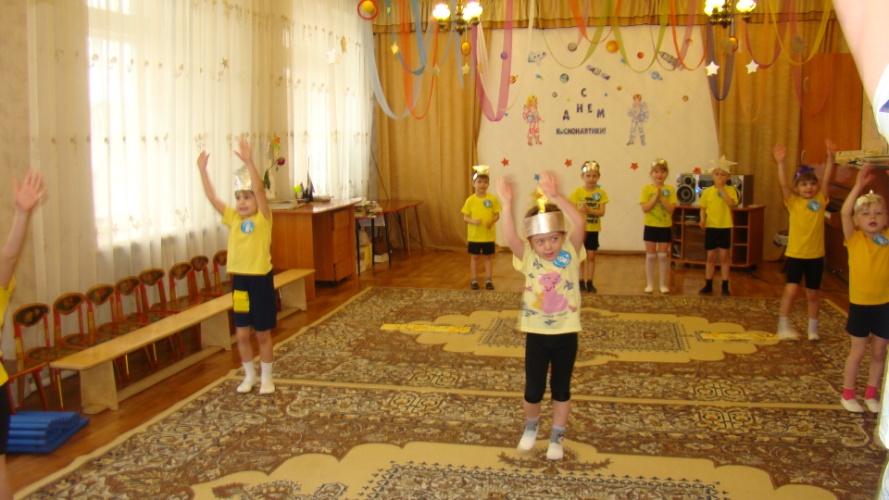 Вед.   А сейчас проверка на ловкость и быстроту. Игра: «Космонавты»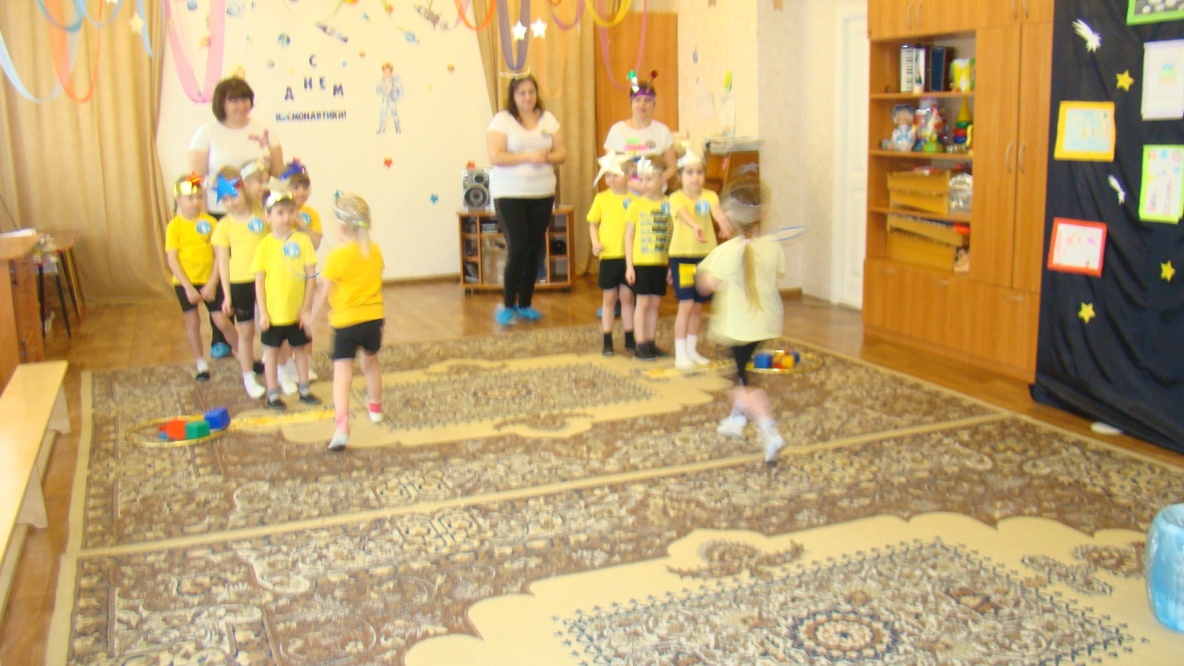 - по углам зала лежат обручи – ракеты, с написанными цифрами -двух, трех, четырех местные. Дети идут по кругу и говорят слова. Ждут нас быстрые ракеты для полета по планетам. На какую захотим, на такую полетим. Но в игре один секрет, опоздавшим места нет! По окончании слов занимают свои места в обруче. Кому не досталось, тот выходит.) Вед.   Ну что ж молодцы! Отборочный тур все прошли успешно. Поздравляю вас с зачислением в отряд космонавтов! Вед.   Пора нам отправляться на неизведанную планету «Марс». Объявляю предстартовую готовность. Все готовы к полету? Дети. Готовы! Вед.   До отлета осталось 10 секунд. Отсчет времени будете производить вместе со мной. Считаем: 10, 9.8, 7, 6, 5, 4, 3.2.1, 0. Пуск! Полетели! (Звучит космическая музыка) Вед.  У космических путешественников есть примета, как начнешь путешествие, так оно и пройдет. Очень дружно мы живем, скучных в космос не берем! А чтобы путешествие прошло интересно предлагаю станцевать.Танец « Если очень захотеть».Вед.  Вот мы и в космосе. Надо произвести стыковку в невесомости. Игра: «Стыковка в невесомости»(дети с закрытыми глазами должны покружиться и пойти на соединение друг с другом, т. е. взяться за руки по 2 человека. Игра на честность.) Вед. Мы продолжаем свой космический полет. Я слышу позывные с планеты «Марс». Марсиане приглашают нас в гости. (Звучит музыка). Вот мы и прибыли на планету, а они уже нас встречают. (Входят два Марсианина, необычно одетые, с антеннами) .1 м. Здравствуйте космические путешественники. 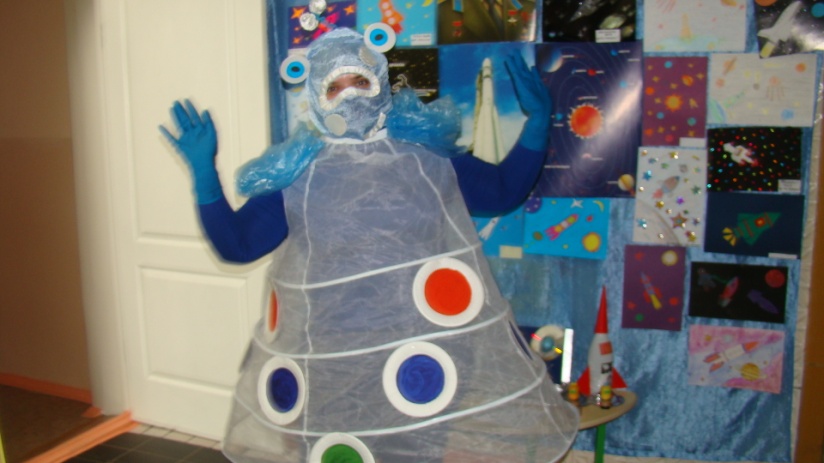 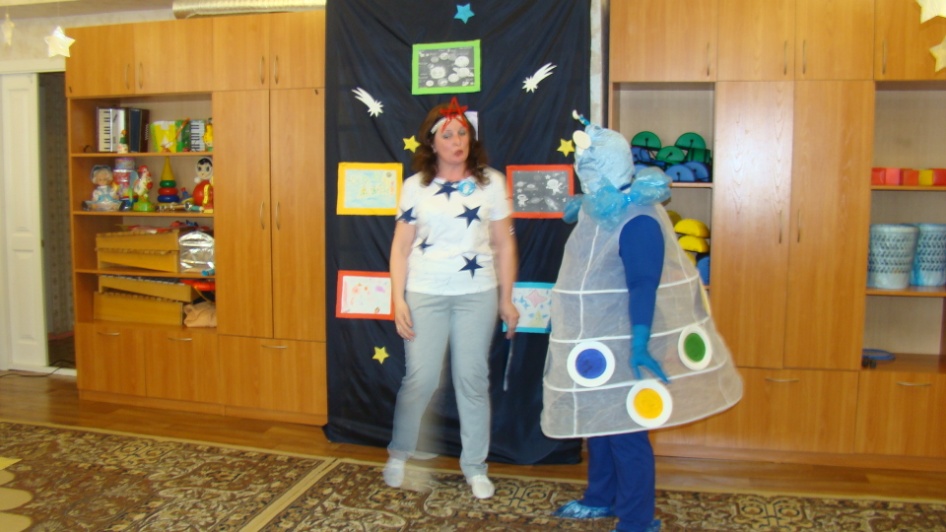 2 м. Здравствуйте земляне. (говорят по слогам) 1 м. Мы рады вас приветствовать, на нашей планете и желаем познакомиться с вами поближе. 2 м. Мы хотим вам показать, что значит находиться в невесомости. Как есть, пить, работать. Игра: «Обед в невесомости»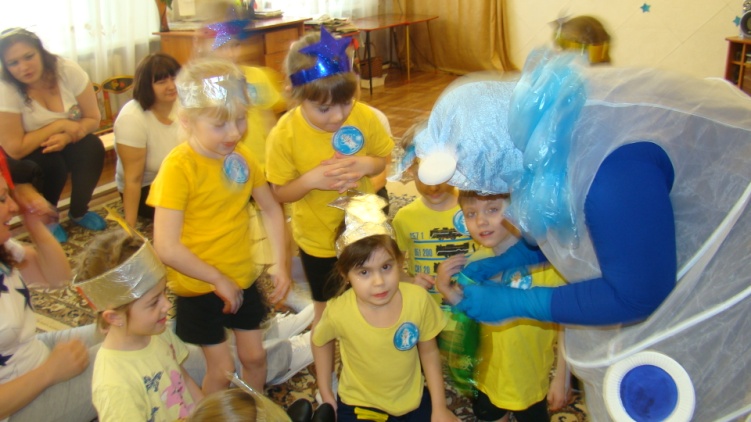 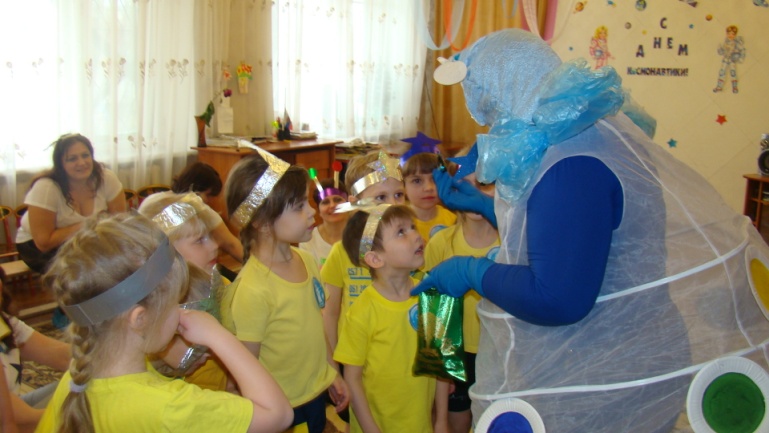 (К веревке привязаны конфеты. Надо, не трогая руками, поймать конфету ртом) 1 м. А теперь мы вам покажем, как надо трудиться в невесомости. Эстафета: «Переноска предметов в невесомости»( 2 ребенка держат две палки, на которых лежит мяч. Надо донести до финиша и обратно, передать палки с мячами двум другим участникам.) 2 м. А это наш транспорт – космические легкоступы. (нестандартное оборудование) Эстафета: «Кто быстрее добежит? » (надеть легкоступы и добежать до ориентира и обратно) Эстафета: «Ремонт в невесомости»У первого участника команды  детский  молоток. По команде он передает молоток над головой стоящему сзади участнику, последний, получив молоток бежит до кубика и ударяет по нему. Возвращается назад, становится впереди команды и передает молоток позади стоящему участнику. 1 м. У нас на планете основным является бимбомский язык. Мы научим вас говорить на нашем языке:Математика – это плюсминусник. Чтение –АБВГДейка. Рисование-маляки - каляки. Труд – стук –тюс. Физкультура – прыг –скок. Музыка – ля- ля- ля. Запомнили? Давайте повторим. 2 м.  А теперь мы вам покажем, как у нас танцуют на планете. Повторяйте вместе с нами. Музыкальная пауза - танцы под космическую музыку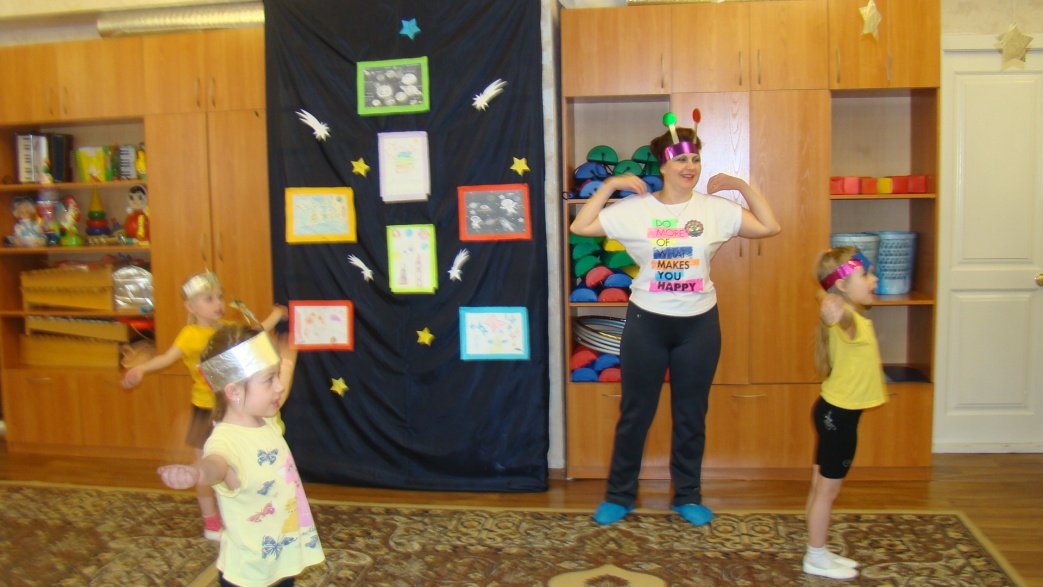 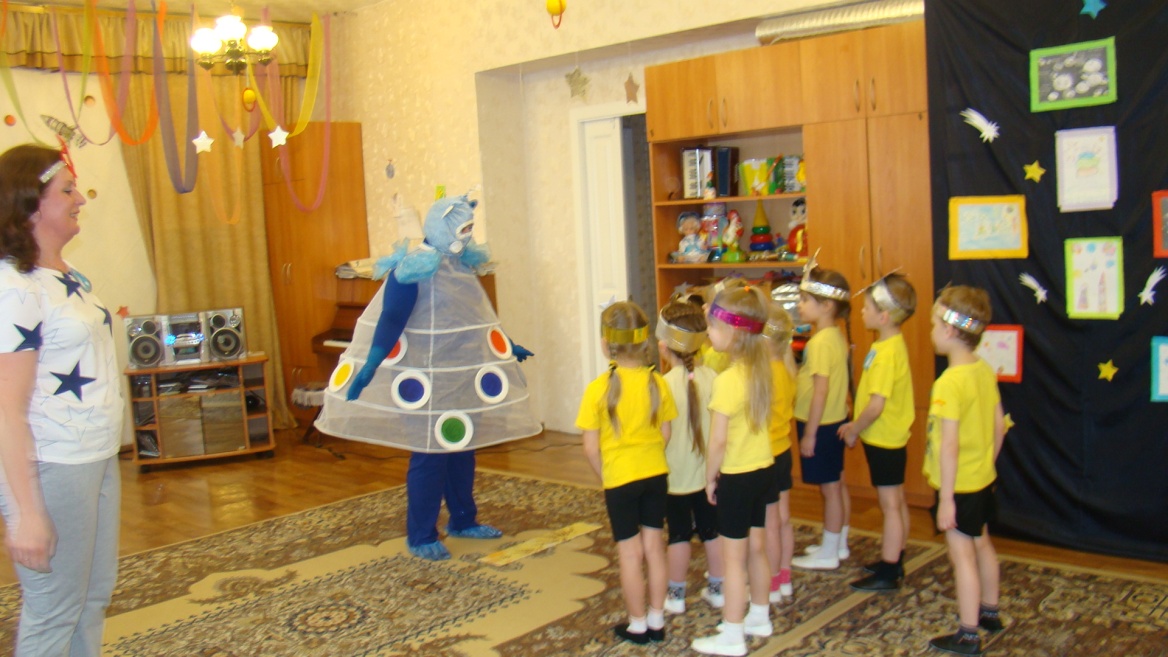 .Вед. Спасибо вам Марсиане. Мы тоже хотим показать, в какие игры мы играем на земле. Если они вам понравятся, вы сможете в них играть на своей планете. Попробуйте поиграть вместе с нами. Игра: «Тяни – толкай»(дети стоят спиной друг к другу, соединив руки, и в таком положении бегут до финиша и обратно.) Игра «Попади в цель»Вдоль натянутой веревки подвесить надувные шары с интервалом 50 см. Участники команд бросают мешочки в шары. Кто больше сделает попаданий? 1 м. Очень интересные игры, мы обязательно в них поиграем. Вед.  Очень здорово, что мы с вами познакомились. А теперь нам пора возвращаться на свою планету. Мы приглашаем вас к себе на нашу планету «Земля». Прилетайте. Мы покажем вам много интересного. До свидания! Марсиане. До свидания друзья! (уходят) Дети вместе с ведущей возвращаются домой под музыку.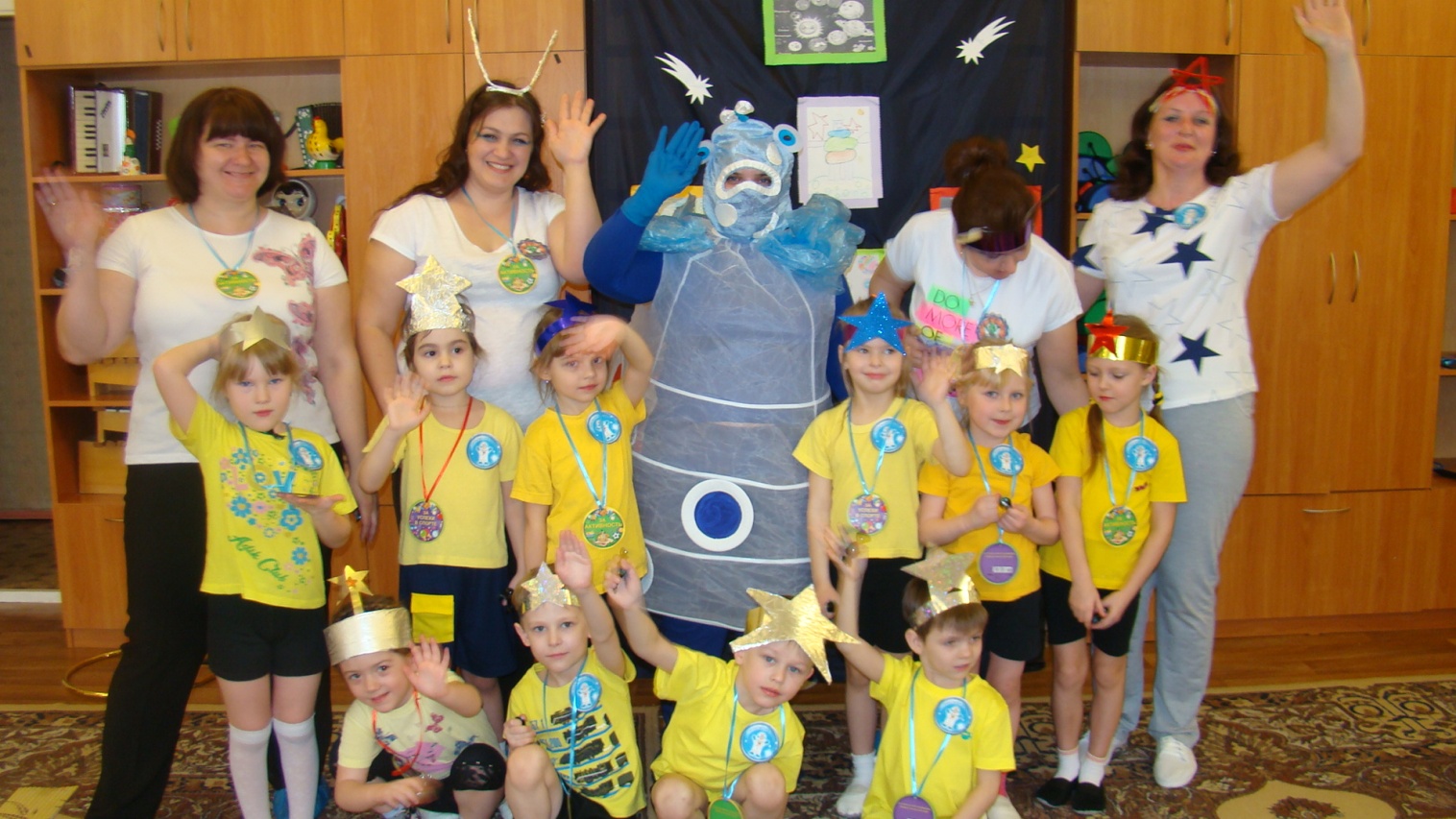 Вед.   Вот мы и дома на своей родной планете «Земля». Она у нас самая лучшая! Берегите Ее!